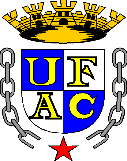 UNIVERSIDADE FEDERAL DO ACREPRÓ-REITORIA DE GRADUAÇÃOUNIVERSIDADE FEDERAL DO ACREPRÓ-REITORIA DE GRADUAÇÃOUNIVERSIDADE FEDERAL DO ACREPRÓ-REITORIA DE GRADUAÇÃOUNIVERSIDADE FEDERAL DO ACREPRÓ-REITORIA DE GRADUAÇÃOUNIVERSIDADE FEDERAL DO ACREPRÓ-REITORIA DE GRADUAÇÃOUNIVERSIDADE FEDERAL DO ACREPRÓ-REITORIA DE GRADUAÇÃOUNIVERSIDADE FEDERAL DO ACREPRÓ-REITORIA DE GRADUAÇÃOUNIVERSIDADE FEDERAL DO ACREPRÓ-REITORIA DE GRADUAÇÃOUNIVERSIDADE FEDERAL DO ACREPRÓ-REITORIA DE GRADUAÇÃOPLANO DE CURSOPLANO DE CURSOPLANO DE CURSOPLANO DE CURSOPLANO DE CURSOPLANO DE CURSOPLANO DE CURSOPLANO DE CURSOPLANO DE CURSOPLANO DE CURSOCentro de Filosofia e Ciências HumanasCentro de Filosofia e Ciências HumanasCentro de Filosofia e Ciências HumanasCentro de Filosofia e Ciências HumanasCentro de Filosofia e Ciências HumanasCentro de Filosofia e Ciências HumanasCentro de Filosofia e Ciências HumanasCentro de Filosofia e Ciências HumanasCentro de Filosofia e Ciências HumanasCentro de Filosofia e Ciências HumanasCurso de Licenciatura em FilosofiaCurso de Licenciatura em FilosofiaCurso de Licenciatura em FilosofiaCurso de Licenciatura em FilosofiaCurso de Licenciatura em FilosofiaCurso de Licenciatura em FilosofiaCurso de Licenciatura em FilosofiaCurso de Licenciatura em FilosofiaCurso de Licenciatura em FilosofiaCurso de Licenciatura em FilosofiaDisciplina: ÉTICA II CFCH 374Disciplina: ÉTICA II CFCH 374Disciplina: ÉTICA II CFCH 374Disciplina: ÉTICA II CFCH 374Disciplina: ÉTICA II CFCH 374Disciplina: ÉTICA II CFCH 374Créditos: 2-1-0Créditos: 2-1-0Créditos: 2-1-0Créditos: 2-1-0Pré-requisitos: Não ConstaPré-requisitos: Não ConstaPré-requisitos: Não ConstaCo-requisitos: Não constaCo-requisitos: Não constaCo-requisitos: Não constaCo-requisitos: Não constaCo-requisitos: Não constaCo-requisitos: Não constaCo-requisitos: Não constaCarga Horária: 60Carga Horária: 60CH de Acex: Não se aplica  CH de Acex: Não se aplica  CH de Acex: Não se aplica  Encontros: 18Encontros: 18Encontros: 18Encontros: 18Encontros: 18Semestre Letivo/Ano: 2023/01Semestre Letivo/Ano: 2023/01Semestre Letivo/Ano: 2023/01Semestre Letivo/Ano: 2023/01Dias/horários de aula: Sextas-feiras das 19:00 às 22:30hsDias/horários de aula: Sextas-feiras das 19:00 às 22:30hsDias/horários de aula: Sextas-feiras das 19:00 às 22:30hsDias/horários de aula: Sextas-feiras das 19:00 às 22:30hsDias/horários de aula: Sextas-feiras das 19:00 às 22:30hsDias/horários de aula: Sextas-feiras das 19:00 às 22:30hsProfessor(a): Professor Dr. Valdinei Vicente de JesusProfessor(a): Professor Dr. Valdinei Vicente de JesusProfessor(a): Professor Dr. Valdinei Vicente de JesusProfessor(a): Professor Dr. Valdinei Vicente de JesusProfessor(a): Professor Dr. Valdinei Vicente de JesusProfessor(a): Professor Dr. Valdinei Vicente de JesusProfessor(a): Professor Dr. Valdinei Vicente de JesusProfessor(a): Professor Dr. Valdinei Vicente de JesusProfessor(a): Professor Dr. Valdinei Vicente de JesusProfessor(a): Professor Dr. Valdinei Vicente de JesusI- Ementa: Aprofundamento da análise e interpretação da experiência moral. Questões controvertidas da ética. Natureza das normas de moralidade. Interpretação dos princípios morais.I- Ementa: Aprofundamento da análise e interpretação da experiência moral. Questões controvertidas da ética. Natureza das normas de moralidade. Interpretação dos princípios morais.I- Ementa: Aprofundamento da análise e interpretação da experiência moral. Questões controvertidas da ética. Natureza das normas de moralidade. Interpretação dos princípios morais.I- Ementa: Aprofundamento da análise e interpretação da experiência moral. Questões controvertidas da ética. Natureza das normas de moralidade. Interpretação dos princípios morais.I- Ementa: Aprofundamento da análise e interpretação da experiência moral. Questões controvertidas da ética. Natureza das normas de moralidade. Interpretação dos princípios morais.I- Ementa: Aprofundamento da análise e interpretação da experiência moral. Questões controvertidas da ética. Natureza das normas de moralidade. Interpretação dos princípios morais.I- Ementa: Aprofundamento da análise e interpretação da experiência moral. Questões controvertidas da ética. Natureza das normas de moralidade. Interpretação dos princípios morais.I- Ementa: Aprofundamento da análise e interpretação da experiência moral. Questões controvertidas da ética. Natureza das normas de moralidade. Interpretação dos princípios morais.I- Ementa: Aprofundamento da análise e interpretação da experiência moral. Questões controvertidas da ética. Natureza das normas de moralidade. Interpretação dos princípios morais.I- Ementa: Aprofundamento da análise e interpretação da experiência moral. Questões controvertidas da ética. Natureza das normas de moralidade. Interpretação dos princípios morais.II- Objetivos de EnsinoII- Objetivos de EnsinoII- Objetivos de EnsinoII- Objetivos de EnsinoII- Objetivos de EnsinoII- Objetivos de EnsinoII- Objetivos de EnsinoII- Objetivos de EnsinoII- Objetivos de EnsinoII- Objetivos de Ensino1- Objetivos Gerais Ao finaldo curso o/a acadêmico/a será capaz de retomar as principais constituições das duas principais “doutrinas” do pensamento ético ocidental na perspectiva hermenêutica do pensador contemporâneo Paul Ricoeur e compreender a filosofia moral do hermeneuta francês como um caleidoscópio que filtra além do pensamento ético de Aristóteles e Kant uma série de outros pensadores como Hegel, Hobbes, John Rawls entre outros bem como a tragédia grega Antígona. Nesse contexto, o presente plano de estudos prevê uma incursão no debate contemporâneo sobre os hard cases (casos difíceis) e a aplicabilidade da ética.. 2- Objetivos Específicos- Analisar e compreender a especificidade do conhecimento ético que, que se legitima distinguindo-se de outras formas de conhecimento;- Compreender a ética, não apenas como um tipo específico de conhecimento entre outros, mas como prática e instituição político-cultural;- Adquirir a capacidade crítica de problematizar as questões éticas do ocidente, sobretudo as questões de bioética;- Realizar leituras e interpretações de textos filosóficos;- Elaborar criativamente um posicionamento ético diante da realidade.1- Objetivos Gerais Ao finaldo curso o/a acadêmico/a será capaz de retomar as principais constituições das duas principais “doutrinas” do pensamento ético ocidental na perspectiva hermenêutica do pensador contemporâneo Paul Ricoeur e compreender a filosofia moral do hermeneuta francês como um caleidoscópio que filtra além do pensamento ético de Aristóteles e Kant uma série de outros pensadores como Hegel, Hobbes, John Rawls entre outros bem como a tragédia grega Antígona. Nesse contexto, o presente plano de estudos prevê uma incursão no debate contemporâneo sobre os hard cases (casos difíceis) e a aplicabilidade da ética.. 2- Objetivos Específicos- Analisar e compreender a especificidade do conhecimento ético que, que se legitima distinguindo-se de outras formas de conhecimento;- Compreender a ética, não apenas como um tipo específico de conhecimento entre outros, mas como prática e instituição político-cultural;- Adquirir a capacidade crítica de problematizar as questões éticas do ocidente, sobretudo as questões de bioética;- Realizar leituras e interpretações de textos filosóficos;- Elaborar criativamente um posicionamento ético diante da realidade.1- Objetivos Gerais Ao finaldo curso o/a acadêmico/a será capaz de retomar as principais constituições das duas principais “doutrinas” do pensamento ético ocidental na perspectiva hermenêutica do pensador contemporâneo Paul Ricoeur e compreender a filosofia moral do hermeneuta francês como um caleidoscópio que filtra além do pensamento ético de Aristóteles e Kant uma série de outros pensadores como Hegel, Hobbes, John Rawls entre outros bem como a tragédia grega Antígona. Nesse contexto, o presente plano de estudos prevê uma incursão no debate contemporâneo sobre os hard cases (casos difíceis) e a aplicabilidade da ética.. 2- Objetivos Específicos- Analisar e compreender a especificidade do conhecimento ético que, que se legitima distinguindo-se de outras formas de conhecimento;- Compreender a ética, não apenas como um tipo específico de conhecimento entre outros, mas como prática e instituição político-cultural;- Adquirir a capacidade crítica de problematizar as questões éticas do ocidente, sobretudo as questões de bioética;- Realizar leituras e interpretações de textos filosóficos;- Elaborar criativamente um posicionamento ético diante da realidade.1- Objetivos Gerais Ao finaldo curso o/a acadêmico/a será capaz de retomar as principais constituições das duas principais “doutrinas” do pensamento ético ocidental na perspectiva hermenêutica do pensador contemporâneo Paul Ricoeur e compreender a filosofia moral do hermeneuta francês como um caleidoscópio que filtra além do pensamento ético de Aristóteles e Kant uma série de outros pensadores como Hegel, Hobbes, John Rawls entre outros bem como a tragédia grega Antígona. Nesse contexto, o presente plano de estudos prevê uma incursão no debate contemporâneo sobre os hard cases (casos difíceis) e a aplicabilidade da ética.. 2- Objetivos Específicos- Analisar e compreender a especificidade do conhecimento ético que, que se legitima distinguindo-se de outras formas de conhecimento;- Compreender a ética, não apenas como um tipo específico de conhecimento entre outros, mas como prática e instituição político-cultural;- Adquirir a capacidade crítica de problematizar as questões éticas do ocidente, sobretudo as questões de bioética;- Realizar leituras e interpretações de textos filosóficos;- Elaborar criativamente um posicionamento ético diante da realidade.1- Objetivos Gerais Ao finaldo curso o/a acadêmico/a será capaz de retomar as principais constituições das duas principais “doutrinas” do pensamento ético ocidental na perspectiva hermenêutica do pensador contemporâneo Paul Ricoeur e compreender a filosofia moral do hermeneuta francês como um caleidoscópio que filtra além do pensamento ético de Aristóteles e Kant uma série de outros pensadores como Hegel, Hobbes, John Rawls entre outros bem como a tragédia grega Antígona. Nesse contexto, o presente plano de estudos prevê uma incursão no debate contemporâneo sobre os hard cases (casos difíceis) e a aplicabilidade da ética.. 2- Objetivos Específicos- Analisar e compreender a especificidade do conhecimento ético que, que se legitima distinguindo-se de outras formas de conhecimento;- Compreender a ética, não apenas como um tipo específico de conhecimento entre outros, mas como prática e instituição político-cultural;- Adquirir a capacidade crítica de problematizar as questões éticas do ocidente, sobretudo as questões de bioética;- Realizar leituras e interpretações de textos filosóficos;- Elaborar criativamente um posicionamento ético diante da realidade.1- Objetivos Gerais Ao finaldo curso o/a acadêmico/a será capaz de retomar as principais constituições das duas principais “doutrinas” do pensamento ético ocidental na perspectiva hermenêutica do pensador contemporâneo Paul Ricoeur e compreender a filosofia moral do hermeneuta francês como um caleidoscópio que filtra além do pensamento ético de Aristóteles e Kant uma série de outros pensadores como Hegel, Hobbes, John Rawls entre outros bem como a tragédia grega Antígona. Nesse contexto, o presente plano de estudos prevê uma incursão no debate contemporâneo sobre os hard cases (casos difíceis) e a aplicabilidade da ética.. 2- Objetivos Específicos- Analisar e compreender a especificidade do conhecimento ético que, que se legitima distinguindo-se de outras formas de conhecimento;- Compreender a ética, não apenas como um tipo específico de conhecimento entre outros, mas como prática e instituição político-cultural;- Adquirir a capacidade crítica de problematizar as questões éticas do ocidente, sobretudo as questões de bioética;- Realizar leituras e interpretações de textos filosóficos;- Elaborar criativamente um posicionamento ético diante da realidade.1- Objetivos Gerais Ao finaldo curso o/a acadêmico/a será capaz de retomar as principais constituições das duas principais “doutrinas” do pensamento ético ocidental na perspectiva hermenêutica do pensador contemporâneo Paul Ricoeur e compreender a filosofia moral do hermeneuta francês como um caleidoscópio que filtra além do pensamento ético de Aristóteles e Kant uma série de outros pensadores como Hegel, Hobbes, John Rawls entre outros bem como a tragédia grega Antígona. Nesse contexto, o presente plano de estudos prevê uma incursão no debate contemporâneo sobre os hard cases (casos difíceis) e a aplicabilidade da ética.. 2- Objetivos Específicos- Analisar e compreender a especificidade do conhecimento ético que, que se legitima distinguindo-se de outras formas de conhecimento;- Compreender a ética, não apenas como um tipo específico de conhecimento entre outros, mas como prática e instituição político-cultural;- Adquirir a capacidade crítica de problematizar as questões éticas do ocidente, sobretudo as questões de bioética;- Realizar leituras e interpretações de textos filosóficos;- Elaborar criativamente um posicionamento ético diante da realidade.1- Objetivos Gerais Ao finaldo curso o/a acadêmico/a será capaz de retomar as principais constituições das duas principais “doutrinas” do pensamento ético ocidental na perspectiva hermenêutica do pensador contemporâneo Paul Ricoeur e compreender a filosofia moral do hermeneuta francês como um caleidoscópio que filtra além do pensamento ético de Aristóteles e Kant uma série de outros pensadores como Hegel, Hobbes, John Rawls entre outros bem como a tragédia grega Antígona. Nesse contexto, o presente plano de estudos prevê uma incursão no debate contemporâneo sobre os hard cases (casos difíceis) e a aplicabilidade da ética.. 2- Objetivos Específicos- Analisar e compreender a especificidade do conhecimento ético que, que se legitima distinguindo-se de outras formas de conhecimento;- Compreender a ética, não apenas como um tipo específico de conhecimento entre outros, mas como prática e instituição político-cultural;- Adquirir a capacidade crítica de problematizar as questões éticas do ocidente, sobretudo as questões de bioética;- Realizar leituras e interpretações de textos filosóficos;- Elaborar criativamente um posicionamento ético diante da realidade.1- Objetivos Gerais Ao finaldo curso o/a acadêmico/a será capaz de retomar as principais constituições das duas principais “doutrinas” do pensamento ético ocidental na perspectiva hermenêutica do pensador contemporâneo Paul Ricoeur e compreender a filosofia moral do hermeneuta francês como um caleidoscópio que filtra além do pensamento ético de Aristóteles e Kant uma série de outros pensadores como Hegel, Hobbes, John Rawls entre outros bem como a tragédia grega Antígona. Nesse contexto, o presente plano de estudos prevê uma incursão no debate contemporâneo sobre os hard cases (casos difíceis) e a aplicabilidade da ética.. 2- Objetivos Específicos- Analisar e compreender a especificidade do conhecimento ético que, que se legitima distinguindo-se de outras formas de conhecimento;- Compreender a ética, não apenas como um tipo específico de conhecimento entre outros, mas como prática e instituição político-cultural;- Adquirir a capacidade crítica de problematizar as questões éticas do ocidente, sobretudo as questões de bioética;- Realizar leituras e interpretações de textos filosóficos;- Elaborar criativamente um posicionamento ético diante da realidade.1- Objetivos Gerais Ao finaldo curso o/a acadêmico/a será capaz de retomar as principais constituições das duas principais “doutrinas” do pensamento ético ocidental na perspectiva hermenêutica do pensador contemporâneo Paul Ricoeur e compreender a filosofia moral do hermeneuta francês como um caleidoscópio que filtra além do pensamento ético de Aristóteles e Kant uma série de outros pensadores como Hegel, Hobbes, John Rawls entre outros bem como a tragédia grega Antígona. Nesse contexto, o presente plano de estudos prevê uma incursão no debate contemporâneo sobre os hard cases (casos difíceis) e a aplicabilidade da ética.. 2- Objetivos Específicos- Analisar e compreender a especificidade do conhecimento ético que, que se legitima distinguindo-se de outras formas de conhecimento;- Compreender a ética, não apenas como um tipo específico de conhecimento entre outros, mas como prática e instituição político-cultural;- Adquirir a capacidade crítica de problematizar as questões éticas do ocidente, sobretudo as questões de bioética;- Realizar leituras e interpretações de textos filosóficos;- Elaborar criativamente um posicionamento ético diante da realidade.III- Conteúdos de EnsinoIII- Conteúdos de EnsinoIII- Conteúdos de EnsinoIII- Conteúdos de EnsinoIII- Conteúdos de EnsinoIII- Conteúdos de EnsinoIII- Conteúdos de EnsinoIII- Conteúdos de EnsinoIII- Conteúdos de EnsinoIII- Conteúdos de EnsinoUnidades Temáticas (ampliar as unidades, se necessário)Unidades Temáticas (ampliar as unidades, se necessário)Unidades Temáticas (ampliar as unidades, se necessário)Unidades Temáticas (ampliar as unidades, se necessário)Unidades Temáticas (ampliar as unidades, se necessário)Unidades Temáticas (ampliar as unidades, se necessário)Unidades Temáticas (ampliar as unidades, se necessário)Unidades Temáticas (ampliar as unidades, se necessário)C/HC/HUnidade I – Ricoeur entre Aristóteles e Kant1.1 Introdução – Conhecimento teórico x conhecimento prático1.2 O reducionismo moral de Kant é uma questão de método. A tragédia Antígona como condição para escancarar o reducionismo do universalismo kantiano.  1.3 A perspectiva ética de Ricoeur enquanto amparada na teleologia aristotélica e na    deontologia kantiana.Unidade I – Ricoeur entre Aristóteles e Kant1.1 Introdução – Conhecimento teórico x conhecimento prático1.2 O reducionismo moral de Kant é uma questão de método. A tragédia Antígona como condição para escancarar o reducionismo do universalismo kantiano.  1.3 A perspectiva ética de Ricoeur enquanto amparada na teleologia aristotélica e na    deontologia kantiana.Unidade I – Ricoeur entre Aristóteles e Kant1.1 Introdução – Conhecimento teórico x conhecimento prático1.2 O reducionismo moral de Kant é uma questão de método. A tragédia Antígona como condição para escancarar o reducionismo do universalismo kantiano.  1.3 A perspectiva ética de Ricoeur enquanto amparada na teleologia aristotélica e na    deontologia kantiana.Unidade I – Ricoeur entre Aristóteles e Kant1.1 Introdução – Conhecimento teórico x conhecimento prático1.2 O reducionismo moral de Kant é uma questão de método. A tragédia Antígona como condição para escancarar o reducionismo do universalismo kantiano.  1.3 A perspectiva ética de Ricoeur enquanto amparada na teleologia aristotélica e na    deontologia kantiana.Unidade I – Ricoeur entre Aristóteles e Kant1.1 Introdução – Conhecimento teórico x conhecimento prático1.2 O reducionismo moral de Kant é uma questão de método. A tragédia Antígona como condição para escancarar o reducionismo do universalismo kantiano.  1.3 A perspectiva ética de Ricoeur enquanto amparada na teleologia aristotélica e na    deontologia kantiana.Unidade I – Ricoeur entre Aristóteles e Kant1.1 Introdução – Conhecimento teórico x conhecimento prático1.2 O reducionismo moral de Kant é uma questão de método. A tragédia Antígona como condição para escancarar o reducionismo do universalismo kantiano.  1.3 A perspectiva ética de Ricoeur enquanto amparada na teleologia aristotélica e na    deontologia kantiana.Unidade I – Ricoeur entre Aristóteles e Kant1.1 Introdução – Conhecimento teórico x conhecimento prático1.2 O reducionismo moral de Kant é uma questão de método. A tragédia Antígona como condição para escancarar o reducionismo do universalismo kantiano.  1.3 A perspectiva ética de Ricoeur enquanto amparada na teleologia aristotélica e na    deontologia kantiana.Unidade I – Ricoeur entre Aristóteles e Kant1.1 Introdução – Conhecimento teórico x conhecimento prático1.2 O reducionismo moral de Kant é uma questão de método. A tragédia Antígona como condição para escancarar o reducionismo do universalismo kantiano.  1.3 A perspectiva ética de Ricoeur enquanto amparada na teleologia aristotélica e na    deontologia kantiana.Unidade II –  Ética, casos difíceis e Imaginação2.1 Em direção ao uma poética da vontade2.2 A concepção ricoeuriana de vontade2.3 Os Hard cases (hard cases) enquanto um desafio para ética e a bioética2.4 A imaginação na ética  2.5 A prhónesisUnidade II –  Ética, casos difíceis e Imaginação2.1 Em direção ao uma poética da vontade2.2 A concepção ricoeuriana de vontade2.3 Os Hard cases (hard cases) enquanto um desafio para ética e a bioética2.4 A imaginação na ética  2.5 A prhónesisUnidade II –  Ética, casos difíceis e Imaginação2.1 Em direção ao uma poética da vontade2.2 A concepção ricoeuriana de vontade2.3 Os Hard cases (hard cases) enquanto um desafio para ética e a bioética2.4 A imaginação na ética  2.5 A prhónesisUnidade II –  Ética, casos difíceis e Imaginação2.1 Em direção ao uma poética da vontade2.2 A concepção ricoeuriana de vontade2.3 Os Hard cases (hard cases) enquanto um desafio para ética e a bioética2.4 A imaginação na ética  2.5 A prhónesisUnidade II –  Ética, casos difíceis e Imaginação2.1 Em direção ao uma poética da vontade2.2 A concepção ricoeuriana de vontade2.3 Os Hard cases (hard cases) enquanto um desafio para ética e a bioética2.4 A imaginação na ética  2.5 A prhónesisUnidade II –  Ética, casos difíceis e Imaginação2.1 Em direção ao uma poética da vontade2.2 A concepção ricoeuriana de vontade2.3 Os Hard cases (hard cases) enquanto um desafio para ética e a bioética2.4 A imaginação na ética  2.5 A prhónesisUnidade II –  Ética, casos difíceis e Imaginação2.1 Em direção ao uma poética da vontade2.2 A concepção ricoeuriana de vontade2.3 Os Hard cases (hard cases) enquanto um desafio para ética e a bioética2.4 A imaginação na ética  2.5 A prhónesisUnidade II –  Ética, casos difíceis e Imaginação2.1 Em direção ao uma poética da vontade2.2 A concepção ricoeuriana de vontade2.3 Os Hard cases (hard cases) enquanto um desafio para ética e a bioética2.4 A imaginação na ética  2.5 A prhónesisUnidade III – A Poética da Vontade3.1 A poética da vontade em Ricoeur3.2 A difícil solução dos casos difíceis3.3 Do respeito ao reconhecimento3.4 O respeito ao outro ao invés do respeito à lei moral3.5 O reconhecimento no plano jurídico: Reconhecimento em Hobbes e Rawls3.6 O reconhecimento na economia do dom: o reconhecimento ético  3.7  Alcances e limites da visada ética ricoeurianaUnidade III – A Poética da Vontade3.1 A poética da vontade em Ricoeur3.2 A difícil solução dos casos difíceis3.3 Do respeito ao reconhecimento3.4 O respeito ao outro ao invés do respeito à lei moral3.5 O reconhecimento no plano jurídico: Reconhecimento em Hobbes e Rawls3.6 O reconhecimento na economia do dom: o reconhecimento ético  3.7  Alcances e limites da visada ética ricoeurianaUnidade III – A Poética da Vontade3.1 A poética da vontade em Ricoeur3.2 A difícil solução dos casos difíceis3.3 Do respeito ao reconhecimento3.4 O respeito ao outro ao invés do respeito à lei moral3.5 O reconhecimento no plano jurídico: Reconhecimento em Hobbes e Rawls3.6 O reconhecimento na economia do dom: o reconhecimento ético  3.7  Alcances e limites da visada ética ricoeurianaUnidade III – A Poética da Vontade3.1 A poética da vontade em Ricoeur3.2 A difícil solução dos casos difíceis3.3 Do respeito ao reconhecimento3.4 O respeito ao outro ao invés do respeito à lei moral3.5 O reconhecimento no plano jurídico: Reconhecimento em Hobbes e Rawls3.6 O reconhecimento na economia do dom: o reconhecimento ético  3.7  Alcances e limites da visada ética ricoeurianaUnidade III – A Poética da Vontade3.1 A poética da vontade em Ricoeur3.2 A difícil solução dos casos difíceis3.3 Do respeito ao reconhecimento3.4 O respeito ao outro ao invés do respeito à lei moral3.5 O reconhecimento no plano jurídico: Reconhecimento em Hobbes e Rawls3.6 O reconhecimento na economia do dom: o reconhecimento ético  3.7  Alcances e limites da visada ética ricoeurianaUnidade III – A Poética da Vontade3.1 A poética da vontade em Ricoeur3.2 A difícil solução dos casos difíceis3.3 Do respeito ao reconhecimento3.4 O respeito ao outro ao invés do respeito à lei moral3.5 O reconhecimento no plano jurídico: Reconhecimento em Hobbes e Rawls3.6 O reconhecimento na economia do dom: o reconhecimento ético  3.7  Alcances e limites da visada ética ricoeurianaUnidade III – A Poética da Vontade3.1 A poética da vontade em Ricoeur3.2 A difícil solução dos casos difíceis3.3 Do respeito ao reconhecimento3.4 O respeito ao outro ao invés do respeito à lei moral3.5 O reconhecimento no plano jurídico: Reconhecimento em Hobbes e Rawls3.6 O reconhecimento na economia do dom: o reconhecimento ético  3.7  Alcances e limites da visada ética ricoeurianaUnidade III – A Poética da Vontade3.1 A poética da vontade em Ricoeur3.2 A difícil solução dos casos difíceis3.3 Do respeito ao reconhecimento3.4 O respeito ao outro ao invés do respeito à lei moral3.5 O reconhecimento no plano jurídico: Reconhecimento em Hobbes e Rawls3.6 O reconhecimento na economia do dom: o reconhecimento ético  3.7  Alcances e limites da visada ética ricoeurianaUnidade IV – A ética aristotélica e a filosofia moral Kantiana: legado e limitações na perspectiva de Ricoeur4.1 Principais contribuições de Ricoeur para a ética4.2 Limites da ética ricoeuriana4.3 Universos de aplicação político cultural da perspectiva ética de Ricoeur4.4 Nosso posicionamento ético diante da realidadeUnidade IV – A ética aristotélica e a filosofia moral Kantiana: legado e limitações na perspectiva de Ricoeur4.1 Principais contribuições de Ricoeur para a ética4.2 Limites da ética ricoeuriana4.3 Universos de aplicação político cultural da perspectiva ética de Ricoeur4.4 Nosso posicionamento ético diante da realidadeUnidade IV – A ética aristotélica e a filosofia moral Kantiana: legado e limitações na perspectiva de Ricoeur4.1 Principais contribuições de Ricoeur para a ética4.2 Limites da ética ricoeuriana4.3 Universos de aplicação político cultural da perspectiva ética de Ricoeur4.4 Nosso posicionamento ético diante da realidadeUnidade IV – A ética aristotélica e a filosofia moral Kantiana: legado e limitações na perspectiva de Ricoeur4.1 Principais contribuições de Ricoeur para a ética4.2 Limites da ética ricoeuriana4.3 Universos de aplicação político cultural da perspectiva ética de Ricoeur4.4 Nosso posicionamento ético diante da realidadeUnidade IV – A ética aristotélica e a filosofia moral Kantiana: legado e limitações na perspectiva de Ricoeur4.1 Principais contribuições de Ricoeur para a ética4.2 Limites da ética ricoeuriana4.3 Universos de aplicação político cultural da perspectiva ética de Ricoeur4.4 Nosso posicionamento ético diante da realidadeUnidade IV – A ética aristotélica e a filosofia moral Kantiana: legado e limitações na perspectiva de Ricoeur4.1 Principais contribuições de Ricoeur para a ética4.2 Limites da ética ricoeuriana4.3 Universos de aplicação político cultural da perspectiva ética de Ricoeur4.4 Nosso posicionamento ético diante da realidadeUnidade IV – A ética aristotélica e a filosofia moral Kantiana: legado e limitações na perspectiva de Ricoeur4.1 Principais contribuições de Ricoeur para a ética4.2 Limites da ética ricoeuriana4.3 Universos de aplicação político cultural da perspectiva ética de Ricoeur4.4 Nosso posicionamento ético diante da realidadeUnidade IV – A ética aristotélica e a filosofia moral Kantiana: legado e limitações na perspectiva de Ricoeur4.1 Principais contribuições de Ricoeur para a ética4.2 Limites da ética ricoeuriana4.3 Universos de aplicação político cultural da perspectiva ética de Ricoeur4.4 Nosso posicionamento ético diante da realidadeIV- Metodologia de EnsinoIV- Metodologia de EnsinoIV- Metodologia de EnsinoIV- Metodologia de EnsinoIV- Metodologia de EnsinoIV- Metodologia de EnsinoIV- Metodologia de EnsinoIV- Metodologia de EnsinoIV- Metodologia de EnsinoIV- Metodologia de EnsinoAulas expositivas-dialogadas e leituras de textos os quais serão interpretados coletivamente por todos os membros da turma: nesse ambiente colaborativo todas as participações serão bem vindas. Será o momento de interação onde poderemos buscar o máximo aprofundamento com trabalho sério e ao mesmo tempo buscando um ambiente descontraído e de mútua aceitação para toda a sorte de interações edificantes tais como os apoios e as partilhas de dificuldades, superações e experiências em geral. Buscar-se-á a construção de um ambiente saudável, um verdadeiro caldo de cultura para o processo de ensino-aprendizagem sem comprometer com isso a qualidade e a profundidade dos assuntos abordados.Aulas expositivas-dialogadas e leituras de textos os quais serão interpretados coletivamente por todos os membros da turma: nesse ambiente colaborativo todas as participações serão bem vindas. Será o momento de interação onde poderemos buscar o máximo aprofundamento com trabalho sério e ao mesmo tempo buscando um ambiente descontraído e de mútua aceitação para toda a sorte de interações edificantes tais como os apoios e as partilhas de dificuldades, superações e experiências em geral. Buscar-se-á a construção de um ambiente saudável, um verdadeiro caldo de cultura para o processo de ensino-aprendizagem sem comprometer com isso a qualidade e a profundidade dos assuntos abordados.Aulas expositivas-dialogadas e leituras de textos os quais serão interpretados coletivamente por todos os membros da turma: nesse ambiente colaborativo todas as participações serão bem vindas. Será o momento de interação onde poderemos buscar o máximo aprofundamento com trabalho sério e ao mesmo tempo buscando um ambiente descontraído e de mútua aceitação para toda a sorte de interações edificantes tais como os apoios e as partilhas de dificuldades, superações e experiências em geral. Buscar-se-á a construção de um ambiente saudável, um verdadeiro caldo de cultura para o processo de ensino-aprendizagem sem comprometer com isso a qualidade e a profundidade dos assuntos abordados.Aulas expositivas-dialogadas e leituras de textos os quais serão interpretados coletivamente por todos os membros da turma: nesse ambiente colaborativo todas as participações serão bem vindas. Será o momento de interação onde poderemos buscar o máximo aprofundamento com trabalho sério e ao mesmo tempo buscando um ambiente descontraído e de mútua aceitação para toda a sorte de interações edificantes tais como os apoios e as partilhas de dificuldades, superações e experiências em geral. Buscar-se-á a construção de um ambiente saudável, um verdadeiro caldo de cultura para o processo de ensino-aprendizagem sem comprometer com isso a qualidade e a profundidade dos assuntos abordados.Aulas expositivas-dialogadas e leituras de textos os quais serão interpretados coletivamente por todos os membros da turma: nesse ambiente colaborativo todas as participações serão bem vindas. Será o momento de interação onde poderemos buscar o máximo aprofundamento com trabalho sério e ao mesmo tempo buscando um ambiente descontraído e de mútua aceitação para toda a sorte de interações edificantes tais como os apoios e as partilhas de dificuldades, superações e experiências em geral. Buscar-se-á a construção de um ambiente saudável, um verdadeiro caldo de cultura para o processo de ensino-aprendizagem sem comprometer com isso a qualidade e a profundidade dos assuntos abordados.Aulas expositivas-dialogadas e leituras de textos os quais serão interpretados coletivamente por todos os membros da turma: nesse ambiente colaborativo todas as participações serão bem vindas. Será o momento de interação onde poderemos buscar o máximo aprofundamento com trabalho sério e ao mesmo tempo buscando um ambiente descontraído e de mútua aceitação para toda a sorte de interações edificantes tais como os apoios e as partilhas de dificuldades, superações e experiências em geral. Buscar-se-á a construção de um ambiente saudável, um verdadeiro caldo de cultura para o processo de ensino-aprendizagem sem comprometer com isso a qualidade e a profundidade dos assuntos abordados.Aulas expositivas-dialogadas e leituras de textos os quais serão interpretados coletivamente por todos os membros da turma: nesse ambiente colaborativo todas as participações serão bem vindas. Será o momento de interação onde poderemos buscar o máximo aprofundamento com trabalho sério e ao mesmo tempo buscando um ambiente descontraído e de mútua aceitação para toda a sorte de interações edificantes tais como os apoios e as partilhas de dificuldades, superações e experiências em geral. Buscar-se-á a construção de um ambiente saudável, um verdadeiro caldo de cultura para o processo de ensino-aprendizagem sem comprometer com isso a qualidade e a profundidade dos assuntos abordados.Aulas expositivas-dialogadas e leituras de textos os quais serão interpretados coletivamente por todos os membros da turma: nesse ambiente colaborativo todas as participações serão bem vindas. Será o momento de interação onde poderemos buscar o máximo aprofundamento com trabalho sério e ao mesmo tempo buscando um ambiente descontraído e de mútua aceitação para toda a sorte de interações edificantes tais como os apoios e as partilhas de dificuldades, superações e experiências em geral. Buscar-se-á a construção de um ambiente saudável, um verdadeiro caldo de cultura para o processo de ensino-aprendizagem sem comprometer com isso a qualidade e a profundidade dos assuntos abordados.Aulas expositivas-dialogadas e leituras de textos os quais serão interpretados coletivamente por todos os membros da turma: nesse ambiente colaborativo todas as participações serão bem vindas. Será o momento de interação onde poderemos buscar o máximo aprofundamento com trabalho sério e ao mesmo tempo buscando um ambiente descontraído e de mútua aceitação para toda a sorte de interações edificantes tais como os apoios e as partilhas de dificuldades, superações e experiências em geral. Buscar-se-á a construção de um ambiente saudável, um verdadeiro caldo de cultura para o processo de ensino-aprendizagem sem comprometer com isso a qualidade e a profundidade dos assuntos abordados.Aulas expositivas-dialogadas e leituras de textos os quais serão interpretados coletivamente por todos os membros da turma: nesse ambiente colaborativo todas as participações serão bem vindas. Será o momento de interação onde poderemos buscar o máximo aprofundamento com trabalho sério e ao mesmo tempo buscando um ambiente descontraído e de mútua aceitação para toda a sorte de interações edificantes tais como os apoios e as partilhas de dificuldades, superações e experiências em geral. Buscar-se-á a construção de um ambiente saudável, um verdadeiro caldo de cultura para o processo de ensino-aprendizagem sem comprometer com isso a qualidade e a profundidade dos assuntos abordados.V- Recursos Didáticos V- Recursos Didáticos V- Recursos Didáticos V- Recursos Didáticos V- Recursos Didáticos V- Recursos Didáticos V- Recursos Didáticos V- Recursos Didáticos V- Recursos Didáticos V- Recursos Didáticos Aula expositiva-dialogadaVídeo Aula – google sala de aula e you-tube.Leituras – pdf, link, repositório e site.Apresentação de trabalhos – computador, vídeos postados em aplicativos previamente combinados e datashow.Pesquisa bibliográfica – livros, artigos, pdf, link, repositório e sites.Poderemos utilizar as seguintes ferramentas: google sala de aula , correio eletrônico gmail: valdinei.jesus@ufac.br, disponibilização de vídeo-aulas no google sala de aula entre outras. Utilizaremos aplicativos tais como whatsapp, google sala de aula e you-tube. Aula expositiva-dialogadaVídeo Aula – google sala de aula e you-tube.Leituras – pdf, link, repositório e site.Apresentação de trabalhos – computador, vídeos postados em aplicativos previamente combinados e datashow.Pesquisa bibliográfica – livros, artigos, pdf, link, repositório e sites.Poderemos utilizar as seguintes ferramentas: google sala de aula , correio eletrônico gmail: valdinei.jesus@ufac.br, disponibilização de vídeo-aulas no google sala de aula entre outras. Utilizaremos aplicativos tais como whatsapp, google sala de aula e you-tube. Aula expositiva-dialogadaVídeo Aula – google sala de aula e you-tube.Leituras – pdf, link, repositório e site.Apresentação de trabalhos – computador, vídeos postados em aplicativos previamente combinados e datashow.Pesquisa bibliográfica – livros, artigos, pdf, link, repositório e sites.Poderemos utilizar as seguintes ferramentas: google sala de aula , correio eletrônico gmail: valdinei.jesus@ufac.br, disponibilização de vídeo-aulas no google sala de aula entre outras. Utilizaremos aplicativos tais como whatsapp, google sala de aula e you-tube. Aula expositiva-dialogadaVídeo Aula – google sala de aula e you-tube.Leituras – pdf, link, repositório e site.Apresentação de trabalhos – computador, vídeos postados em aplicativos previamente combinados e datashow.Pesquisa bibliográfica – livros, artigos, pdf, link, repositório e sites.Poderemos utilizar as seguintes ferramentas: google sala de aula , correio eletrônico gmail: valdinei.jesus@ufac.br, disponibilização de vídeo-aulas no google sala de aula entre outras. Utilizaremos aplicativos tais como whatsapp, google sala de aula e you-tube. Aula expositiva-dialogadaVídeo Aula – google sala de aula e you-tube.Leituras – pdf, link, repositório e site.Apresentação de trabalhos – computador, vídeos postados em aplicativos previamente combinados e datashow.Pesquisa bibliográfica – livros, artigos, pdf, link, repositório e sites.Poderemos utilizar as seguintes ferramentas: google sala de aula , correio eletrônico gmail: valdinei.jesus@ufac.br, disponibilização de vídeo-aulas no google sala de aula entre outras. Utilizaremos aplicativos tais como whatsapp, google sala de aula e you-tube. Aula expositiva-dialogadaVídeo Aula – google sala de aula e you-tube.Leituras – pdf, link, repositório e site.Apresentação de trabalhos – computador, vídeos postados em aplicativos previamente combinados e datashow.Pesquisa bibliográfica – livros, artigos, pdf, link, repositório e sites.Poderemos utilizar as seguintes ferramentas: google sala de aula , correio eletrônico gmail: valdinei.jesus@ufac.br, disponibilização de vídeo-aulas no google sala de aula entre outras. Utilizaremos aplicativos tais como whatsapp, google sala de aula e you-tube. Aula expositiva-dialogadaVídeo Aula – google sala de aula e you-tube.Leituras – pdf, link, repositório e site.Apresentação de trabalhos – computador, vídeos postados em aplicativos previamente combinados e datashow.Pesquisa bibliográfica – livros, artigos, pdf, link, repositório e sites.Poderemos utilizar as seguintes ferramentas: google sala de aula , correio eletrônico gmail: valdinei.jesus@ufac.br, disponibilização de vídeo-aulas no google sala de aula entre outras. Utilizaremos aplicativos tais como whatsapp, google sala de aula e you-tube. Aula expositiva-dialogadaVídeo Aula – google sala de aula e you-tube.Leituras – pdf, link, repositório e site.Apresentação de trabalhos – computador, vídeos postados em aplicativos previamente combinados e datashow.Pesquisa bibliográfica – livros, artigos, pdf, link, repositório e sites.Poderemos utilizar as seguintes ferramentas: google sala de aula , correio eletrônico gmail: valdinei.jesus@ufac.br, disponibilização de vídeo-aulas no google sala de aula entre outras. Utilizaremos aplicativos tais como whatsapp, google sala de aula e you-tube. Aula expositiva-dialogadaVídeo Aula – google sala de aula e you-tube.Leituras – pdf, link, repositório e site.Apresentação de trabalhos – computador, vídeos postados em aplicativos previamente combinados e datashow.Pesquisa bibliográfica – livros, artigos, pdf, link, repositório e sites.Poderemos utilizar as seguintes ferramentas: google sala de aula , correio eletrônico gmail: valdinei.jesus@ufac.br, disponibilização de vídeo-aulas no google sala de aula entre outras. Utilizaremos aplicativos tais como whatsapp, google sala de aula e you-tube. Aula expositiva-dialogadaVídeo Aula – google sala de aula e you-tube.Leituras – pdf, link, repositório e site.Apresentação de trabalhos – computador, vídeos postados em aplicativos previamente combinados e datashow.Pesquisa bibliográfica – livros, artigos, pdf, link, repositório e sites.Poderemos utilizar as seguintes ferramentas: google sala de aula , correio eletrônico gmail: valdinei.jesus@ufac.br, disponibilização de vídeo-aulas no google sala de aula entre outras. Utilizaremos aplicativos tais como whatsapp, google sala de aula e you-tube. VI- Avaliação da AprendizagemVI- Avaliação da AprendizagemVI- Avaliação da AprendizagemVI- Avaliação da AprendizagemVI- Avaliação da AprendizagemVI- Avaliação da AprendizagemVI- Avaliação da AprendizagemVI- Avaliação da AprendizagemVI- Avaliação da AprendizagemVI- Avaliação da AprendizagemAs avaliações do rendimento ocorrerão de forma presencial e por meio de atividades a serem desenvolvidas fora do ambiente físico de sala de aula: 1) As avaliações presenciais consistirão em mensurar as participações em sala de aula, elaboração coletiva de textos, e apresentação de trabalhos coletivos e/ou individuais com a intenção de estimular a participação do acadêmico e possibilitar o seu desenvolvimento em diversas dimensões formativas e instrutivas. 2) No tocante às avaliações fora do ambiente da sala de aula física, solicitaremos fichamentos, produção de textos e de matérias áudio visuais, provas objetivas de múltiplas alternativas. Vale dizer, que como o ponto nevrálgico do processo de ensino-aprendizagem consiste na avaliação os instrumentos serão elaborados e/ou escolhidos juntamente com os discentes. Nesse contexto, provas orais, escritas, sinalizadas, leitura de textos, lista de atividades, apresentação de trabalhos), que priorizem os processos de avaliação na forma progressiva serão escolhidas de modo a se buscar a máxima possibilidade de se ajustar às necessidades específicas de cada acadêmico. E, por fim, cumpre mencionar que a frequência obedecerá o Regimento da Universidade Federal do Acre.As avaliações do rendimento ocorrerão de forma presencial e por meio de atividades a serem desenvolvidas fora do ambiente físico de sala de aula: 1) As avaliações presenciais consistirão em mensurar as participações em sala de aula, elaboração coletiva de textos, e apresentação de trabalhos coletivos e/ou individuais com a intenção de estimular a participação do acadêmico e possibilitar o seu desenvolvimento em diversas dimensões formativas e instrutivas. 2) No tocante às avaliações fora do ambiente da sala de aula física, solicitaremos fichamentos, produção de textos e de matérias áudio visuais, provas objetivas de múltiplas alternativas. Vale dizer, que como o ponto nevrálgico do processo de ensino-aprendizagem consiste na avaliação os instrumentos serão elaborados e/ou escolhidos juntamente com os discentes. Nesse contexto, provas orais, escritas, sinalizadas, leitura de textos, lista de atividades, apresentação de trabalhos), que priorizem os processos de avaliação na forma progressiva serão escolhidas de modo a se buscar a máxima possibilidade de se ajustar às necessidades específicas de cada acadêmico. E, por fim, cumpre mencionar que a frequência obedecerá o Regimento da Universidade Federal do Acre.As avaliações do rendimento ocorrerão de forma presencial e por meio de atividades a serem desenvolvidas fora do ambiente físico de sala de aula: 1) As avaliações presenciais consistirão em mensurar as participações em sala de aula, elaboração coletiva de textos, e apresentação de trabalhos coletivos e/ou individuais com a intenção de estimular a participação do acadêmico e possibilitar o seu desenvolvimento em diversas dimensões formativas e instrutivas. 2) No tocante às avaliações fora do ambiente da sala de aula física, solicitaremos fichamentos, produção de textos e de matérias áudio visuais, provas objetivas de múltiplas alternativas. Vale dizer, que como o ponto nevrálgico do processo de ensino-aprendizagem consiste na avaliação os instrumentos serão elaborados e/ou escolhidos juntamente com os discentes. Nesse contexto, provas orais, escritas, sinalizadas, leitura de textos, lista de atividades, apresentação de trabalhos), que priorizem os processos de avaliação na forma progressiva serão escolhidas de modo a se buscar a máxima possibilidade de se ajustar às necessidades específicas de cada acadêmico. E, por fim, cumpre mencionar que a frequência obedecerá o Regimento da Universidade Federal do Acre.As avaliações do rendimento ocorrerão de forma presencial e por meio de atividades a serem desenvolvidas fora do ambiente físico de sala de aula: 1) As avaliações presenciais consistirão em mensurar as participações em sala de aula, elaboração coletiva de textos, e apresentação de trabalhos coletivos e/ou individuais com a intenção de estimular a participação do acadêmico e possibilitar o seu desenvolvimento em diversas dimensões formativas e instrutivas. 2) No tocante às avaliações fora do ambiente da sala de aula física, solicitaremos fichamentos, produção de textos e de matérias áudio visuais, provas objetivas de múltiplas alternativas. Vale dizer, que como o ponto nevrálgico do processo de ensino-aprendizagem consiste na avaliação os instrumentos serão elaborados e/ou escolhidos juntamente com os discentes. Nesse contexto, provas orais, escritas, sinalizadas, leitura de textos, lista de atividades, apresentação de trabalhos), que priorizem os processos de avaliação na forma progressiva serão escolhidas de modo a se buscar a máxima possibilidade de se ajustar às necessidades específicas de cada acadêmico. E, por fim, cumpre mencionar que a frequência obedecerá o Regimento da Universidade Federal do Acre.As avaliações do rendimento ocorrerão de forma presencial e por meio de atividades a serem desenvolvidas fora do ambiente físico de sala de aula: 1) As avaliações presenciais consistirão em mensurar as participações em sala de aula, elaboração coletiva de textos, e apresentação de trabalhos coletivos e/ou individuais com a intenção de estimular a participação do acadêmico e possibilitar o seu desenvolvimento em diversas dimensões formativas e instrutivas. 2) No tocante às avaliações fora do ambiente da sala de aula física, solicitaremos fichamentos, produção de textos e de matérias áudio visuais, provas objetivas de múltiplas alternativas. Vale dizer, que como o ponto nevrálgico do processo de ensino-aprendizagem consiste na avaliação os instrumentos serão elaborados e/ou escolhidos juntamente com os discentes. Nesse contexto, provas orais, escritas, sinalizadas, leitura de textos, lista de atividades, apresentação de trabalhos), que priorizem os processos de avaliação na forma progressiva serão escolhidas de modo a se buscar a máxima possibilidade de se ajustar às necessidades específicas de cada acadêmico. E, por fim, cumpre mencionar que a frequência obedecerá o Regimento da Universidade Federal do Acre.As avaliações do rendimento ocorrerão de forma presencial e por meio de atividades a serem desenvolvidas fora do ambiente físico de sala de aula: 1) As avaliações presenciais consistirão em mensurar as participações em sala de aula, elaboração coletiva de textos, e apresentação de trabalhos coletivos e/ou individuais com a intenção de estimular a participação do acadêmico e possibilitar o seu desenvolvimento em diversas dimensões formativas e instrutivas. 2) No tocante às avaliações fora do ambiente da sala de aula física, solicitaremos fichamentos, produção de textos e de matérias áudio visuais, provas objetivas de múltiplas alternativas. Vale dizer, que como o ponto nevrálgico do processo de ensino-aprendizagem consiste na avaliação os instrumentos serão elaborados e/ou escolhidos juntamente com os discentes. Nesse contexto, provas orais, escritas, sinalizadas, leitura de textos, lista de atividades, apresentação de trabalhos), que priorizem os processos de avaliação na forma progressiva serão escolhidas de modo a se buscar a máxima possibilidade de se ajustar às necessidades específicas de cada acadêmico. E, por fim, cumpre mencionar que a frequência obedecerá o Regimento da Universidade Federal do Acre.As avaliações do rendimento ocorrerão de forma presencial e por meio de atividades a serem desenvolvidas fora do ambiente físico de sala de aula: 1) As avaliações presenciais consistirão em mensurar as participações em sala de aula, elaboração coletiva de textos, e apresentação de trabalhos coletivos e/ou individuais com a intenção de estimular a participação do acadêmico e possibilitar o seu desenvolvimento em diversas dimensões formativas e instrutivas. 2) No tocante às avaliações fora do ambiente da sala de aula física, solicitaremos fichamentos, produção de textos e de matérias áudio visuais, provas objetivas de múltiplas alternativas. Vale dizer, que como o ponto nevrálgico do processo de ensino-aprendizagem consiste na avaliação os instrumentos serão elaborados e/ou escolhidos juntamente com os discentes. Nesse contexto, provas orais, escritas, sinalizadas, leitura de textos, lista de atividades, apresentação de trabalhos), que priorizem os processos de avaliação na forma progressiva serão escolhidas de modo a se buscar a máxima possibilidade de se ajustar às necessidades específicas de cada acadêmico. E, por fim, cumpre mencionar que a frequência obedecerá o Regimento da Universidade Federal do Acre.As avaliações do rendimento ocorrerão de forma presencial e por meio de atividades a serem desenvolvidas fora do ambiente físico de sala de aula: 1) As avaliações presenciais consistirão em mensurar as participações em sala de aula, elaboração coletiva de textos, e apresentação de trabalhos coletivos e/ou individuais com a intenção de estimular a participação do acadêmico e possibilitar o seu desenvolvimento em diversas dimensões formativas e instrutivas. 2) No tocante às avaliações fora do ambiente da sala de aula física, solicitaremos fichamentos, produção de textos e de matérias áudio visuais, provas objetivas de múltiplas alternativas. Vale dizer, que como o ponto nevrálgico do processo de ensino-aprendizagem consiste na avaliação os instrumentos serão elaborados e/ou escolhidos juntamente com os discentes. Nesse contexto, provas orais, escritas, sinalizadas, leitura de textos, lista de atividades, apresentação de trabalhos), que priorizem os processos de avaliação na forma progressiva serão escolhidas de modo a se buscar a máxima possibilidade de se ajustar às necessidades específicas de cada acadêmico. E, por fim, cumpre mencionar que a frequência obedecerá o Regimento da Universidade Federal do Acre.As avaliações do rendimento ocorrerão de forma presencial e por meio de atividades a serem desenvolvidas fora do ambiente físico de sala de aula: 1) As avaliações presenciais consistirão em mensurar as participações em sala de aula, elaboração coletiva de textos, e apresentação de trabalhos coletivos e/ou individuais com a intenção de estimular a participação do acadêmico e possibilitar o seu desenvolvimento em diversas dimensões formativas e instrutivas. 2) No tocante às avaliações fora do ambiente da sala de aula física, solicitaremos fichamentos, produção de textos e de matérias áudio visuais, provas objetivas de múltiplas alternativas. Vale dizer, que como o ponto nevrálgico do processo de ensino-aprendizagem consiste na avaliação os instrumentos serão elaborados e/ou escolhidos juntamente com os discentes. Nesse contexto, provas orais, escritas, sinalizadas, leitura de textos, lista de atividades, apresentação de trabalhos), que priorizem os processos de avaliação na forma progressiva serão escolhidas de modo a se buscar a máxima possibilidade de se ajustar às necessidades específicas de cada acadêmico. E, por fim, cumpre mencionar que a frequência obedecerá o Regimento da Universidade Federal do Acre.As avaliações do rendimento ocorrerão de forma presencial e por meio de atividades a serem desenvolvidas fora do ambiente físico de sala de aula: 1) As avaliações presenciais consistirão em mensurar as participações em sala de aula, elaboração coletiva de textos, e apresentação de trabalhos coletivos e/ou individuais com a intenção de estimular a participação do acadêmico e possibilitar o seu desenvolvimento em diversas dimensões formativas e instrutivas. 2) No tocante às avaliações fora do ambiente da sala de aula física, solicitaremos fichamentos, produção de textos e de matérias áudio visuais, provas objetivas de múltiplas alternativas. Vale dizer, que como o ponto nevrálgico do processo de ensino-aprendizagem consiste na avaliação os instrumentos serão elaborados e/ou escolhidos juntamente com os discentes. Nesse contexto, provas orais, escritas, sinalizadas, leitura de textos, lista de atividades, apresentação de trabalhos), que priorizem os processos de avaliação na forma progressiva serão escolhidas de modo a se buscar a máxima possibilidade de se ajustar às necessidades específicas de cada acadêmico. E, por fim, cumpre mencionar que a frequência obedecerá o Regimento da Universidade Federal do Acre.VII- Bibliografia Relacionar livros e textos de artigo a serem utilizados nos estudos realizados pelos alunos na disciplina. A bibliografia deve ser dividia em básica, complementar e sugerida. A bibliografia e deve ser apresentada de norma da Associação Brasileira de Normas Técnicas (ABNT) para elaboração de referências, qual seja ABNT-NBR 6023:2018, versão corrigida 2020.VII- Bibliografia Relacionar livros e textos de artigo a serem utilizados nos estudos realizados pelos alunos na disciplina. A bibliografia deve ser dividia em básica, complementar e sugerida. A bibliografia e deve ser apresentada de norma da Associação Brasileira de Normas Técnicas (ABNT) para elaboração de referências, qual seja ABNT-NBR 6023:2018, versão corrigida 2020.VII- Bibliografia Relacionar livros e textos de artigo a serem utilizados nos estudos realizados pelos alunos na disciplina. A bibliografia deve ser dividia em básica, complementar e sugerida. A bibliografia e deve ser apresentada de norma da Associação Brasileira de Normas Técnicas (ABNT) para elaboração de referências, qual seja ABNT-NBR 6023:2018, versão corrigida 2020.VII- Bibliografia Relacionar livros e textos de artigo a serem utilizados nos estudos realizados pelos alunos na disciplina. A bibliografia deve ser dividia em básica, complementar e sugerida. A bibliografia e deve ser apresentada de norma da Associação Brasileira de Normas Técnicas (ABNT) para elaboração de referências, qual seja ABNT-NBR 6023:2018, versão corrigida 2020.VII- Bibliografia Relacionar livros e textos de artigo a serem utilizados nos estudos realizados pelos alunos na disciplina. A bibliografia deve ser dividia em básica, complementar e sugerida. A bibliografia e deve ser apresentada de norma da Associação Brasileira de Normas Técnicas (ABNT) para elaboração de referências, qual seja ABNT-NBR 6023:2018, versão corrigida 2020.VII- Bibliografia Relacionar livros e textos de artigo a serem utilizados nos estudos realizados pelos alunos na disciplina. A bibliografia deve ser dividia em básica, complementar e sugerida. A bibliografia e deve ser apresentada de norma da Associação Brasileira de Normas Técnicas (ABNT) para elaboração de referências, qual seja ABNT-NBR 6023:2018, versão corrigida 2020.VII- Bibliografia Relacionar livros e textos de artigo a serem utilizados nos estudos realizados pelos alunos na disciplina. A bibliografia deve ser dividia em básica, complementar e sugerida. A bibliografia e deve ser apresentada de norma da Associação Brasileira de Normas Técnicas (ABNT) para elaboração de referências, qual seja ABNT-NBR 6023:2018, versão corrigida 2020.VII- Bibliografia Relacionar livros e textos de artigo a serem utilizados nos estudos realizados pelos alunos na disciplina. A bibliografia deve ser dividia em básica, complementar e sugerida. A bibliografia e deve ser apresentada de norma da Associação Brasileira de Normas Técnicas (ABNT) para elaboração de referências, qual seja ABNT-NBR 6023:2018, versão corrigida 2020.VII- Bibliografia Relacionar livros e textos de artigo a serem utilizados nos estudos realizados pelos alunos na disciplina. A bibliografia deve ser dividia em básica, complementar e sugerida. A bibliografia e deve ser apresentada de norma da Associação Brasileira de Normas Técnicas (ABNT) para elaboração de referências, qual seja ABNT-NBR 6023:2018, versão corrigida 2020.VII- Bibliografia Relacionar livros e textos de artigo a serem utilizados nos estudos realizados pelos alunos na disciplina. A bibliografia deve ser dividia em básica, complementar e sugerida. A bibliografia e deve ser apresentada de norma da Associação Brasileira de Normas Técnicas (ABNT) para elaboração de referências, qual seja ABNT-NBR 6023:2018, versão corrigida 2020.1- Bibliografia Básica ARISTÓTELES. Ética a nicômaco. Tradução da versão inglesa de W. D. Ross por Leonel Vallandro e Gerd Bornheim. São Paulo: Abril Cultural, 1984. (Coleção Os Pensadores)KANT, Immanuel.  Fundamentação da Metafísica dos Costumes. Trad. de Paulo Quintela. Lisboa: Edições 70, 1995.VASQUES, Adolfo Sánchez. Ética. 9 ed. Trad. de João Dell`Anna. Rio de Janeiro: Civilização Brasileira, 1986.2- Bibliografia Complementar KANT, Immanuel. Crítica da Razão Prática. Trad. de Valério Rohden. São Paulo: Martins Fontes, 2002.RICOEUR, Paul. O justo 1 - A justiça como regra moral e como instituição. Trad. Ivone C. Benedetti. São Paulo: Martins Fontes, 2008a.______. O justo 2 - Justiça e verdade e outros estudos. Trad. Ivone C. Benedetti. São Paulo: Martins Fontes, 2008b.______. Na escola da fenomenologia. Trad. Ephraim Ferreira Alves. Rio de Janeiro: Editora Vozes, 2009.______. Percurso do reconhecimento. Trad. Nicolas Nyimi Campanário. São Paulo: Edições Loyola, 2006. 3- Bibliografia SugeridaAUBENQUE, Pierre. A prudência em Aristóteles. Trad. de Marisa Lopes. São Paulo: Discurso Editorial, 2003.JESUS, Valdinei Vicente de. A ideia de boa vontade na fundamentação do dever moral em Kant. 2004. 91 f. Dissertação (Mestrado em Filosofia) – Programa de Pós-Graduação em Filosofia, Universidade Federal de Santa Maria (UFSM), Santa Maria, 2004.______.A sóbria, porém limitada, proposta de uma hermeneutização da moral kantiana por Jesús Conil Sancho. In: CARNEIRO, José Vanderlei; SOUSA, José Elielton de; BRITO, Herasmo Braga de Oliveira (Orgs.). Hospitalidade hermenêutica na filosofia de Paul Ricoeur. Porto Alegre: Editora Fundação Fênix; Teresina: EDUFPI, 2020. p. 199-214.______. Hermenêutica entre filosofia e literatura. Dissertatio. v. suplementar 8, p. 100-123, 2018.______. Poética da vontade: uma ética hermenêutica na perspectiva de Paul Ricoeur. 2018.164 f. Tese (Doutorado em Filosofia) – Programa de Pós-Graduação em Filosofia, Universidade do Vale do Rio dos Sinos (UNISINOS), São Leopoldo, 2018.______. A (im)possibilidade do “conhecimento” de Deus em Kant: O Sumo Bem, objeto necessário da Razão. Veritas, v. 61, n. 3, p. 440-455, set-dez, 2016.RICOEUR, Paul. O si-mesmo como um outro. Trad. Lucy Moreira César. São Paulo: Papirus, 1991.ROSSATTO, Noeli Dutra. A antropoiética de Paul Ricoeur. In: TIELLET, Claudia; CARRÉ, Douglas (Orgs). Ricoeur em perspectivas [recurso eletrônico]. Porto Alegre: Editora Fi, 2020. 143-163.SÓFOCLES. A trilogia tebana: Édipo Rei, Édipo em Colono, Antígona. Trad. Mário da Gama Kury. Rio de Janeiro: Zahar, 1990.1- Bibliografia Básica ARISTÓTELES. Ética a nicômaco. Tradução da versão inglesa de W. D. Ross por Leonel Vallandro e Gerd Bornheim. São Paulo: Abril Cultural, 1984. (Coleção Os Pensadores)KANT, Immanuel.  Fundamentação da Metafísica dos Costumes. Trad. de Paulo Quintela. Lisboa: Edições 70, 1995.VASQUES, Adolfo Sánchez. Ética. 9 ed. Trad. de João Dell`Anna. Rio de Janeiro: Civilização Brasileira, 1986.2- Bibliografia Complementar KANT, Immanuel. Crítica da Razão Prática. Trad. de Valério Rohden. São Paulo: Martins Fontes, 2002.RICOEUR, Paul. O justo 1 - A justiça como regra moral e como instituição. Trad. Ivone C. Benedetti. São Paulo: Martins Fontes, 2008a.______. O justo 2 - Justiça e verdade e outros estudos. Trad. Ivone C. Benedetti. São Paulo: Martins Fontes, 2008b.______. Na escola da fenomenologia. Trad. Ephraim Ferreira Alves. Rio de Janeiro: Editora Vozes, 2009.______. Percurso do reconhecimento. Trad. Nicolas Nyimi Campanário. São Paulo: Edições Loyola, 2006. 3- Bibliografia SugeridaAUBENQUE, Pierre. A prudência em Aristóteles. Trad. de Marisa Lopes. São Paulo: Discurso Editorial, 2003.JESUS, Valdinei Vicente de. A ideia de boa vontade na fundamentação do dever moral em Kant. 2004. 91 f. Dissertação (Mestrado em Filosofia) – Programa de Pós-Graduação em Filosofia, Universidade Federal de Santa Maria (UFSM), Santa Maria, 2004.______.A sóbria, porém limitada, proposta de uma hermeneutização da moral kantiana por Jesús Conil Sancho. In: CARNEIRO, José Vanderlei; SOUSA, José Elielton de; BRITO, Herasmo Braga de Oliveira (Orgs.). Hospitalidade hermenêutica na filosofia de Paul Ricoeur. Porto Alegre: Editora Fundação Fênix; Teresina: EDUFPI, 2020. p. 199-214.______. Hermenêutica entre filosofia e literatura. Dissertatio. v. suplementar 8, p. 100-123, 2018.______. Poética da vontade: uma ética hermenêutica na perspectiva de Paul Ricoeur. 2018.164 f. Tese (Doutorado em Filosofia) – Programa de Pós-Graduação em Filosofia, Universidade do Vale do Rio dos Sinos (UNISINOS), São Leopoldo, 2018.______. A (im)possibilidade do “conhecimento” de Deus em Kant: O Sumo Bem, objeto necessário da Razão. Veritas, v. 61, n. 3, p. 440-455, set-dez, 2016.RICOEUR, Paul. O si-mesmo como um outro. Trad. Lucy Moreira César. São Paulo: Papirus, 1991.ROSSATTO, Noeli Dutra. A antropoiética de Paul Ricoeur. In: TIELLET, Claudia; CARRÉ, Douglas (Orgs). Ricoeur em perspectivas [recurso eletrônico]. Porto Alegre: Editora Fi, 2020. 143-163.SÓFOCLES. A trilogia tebana: Édipo Rei, Édipo em Colono, Antígona. Trad. Mário da Gama Kury. Rio de Janeiro: Zahar, 1990.1- Bibliografia Básica ARISTÓTELES. Ética a nicômaco. Tradução da versão inglesa de W. D. Ross por Leonel Vallandro e Gerd Bornheim. São Paulo: Abril Cultural, 1984. (Coleção Os Pensadores)KANT, Immanuel.  Fundamentação da Metafísica dos Costumes. Trad. de Paulo Quintela. Lisboa: Edições 70, 1995.VASQUES, Adolfo Sánchez. Ética. 9 ed. Trad. de João Dell`Anna. Rio de Janeiro: Civilização Brasileira, 1986.2- Bibliografia Complementar KANT, Immanuel. Crítica da Razão Prática. Trad. de Valério Rohden. São Paulo: Martins Fontes, 2002.RICOEUR, Paul. O justo 1 - A justiça como regra moral e como instituição. Trad. Ivone C. Benedetti. São Paulo: Martins Fontes, 2008a.______. O justo 2 - Justiça e verdade e outros estudos. Trad. Ivone C. Benedetti. São Paulo: Martins Fontes, 2008b.______. Na escola da fenomenologia. Trad. Ephraim Ferreira Alves. Rio de Janeiro: Editora Vozes, 2009.______. Percurso do reconhecimento. Trad. Nicolas Nyimi Campanário. São Paulo: Edições Loyola, 2006. 3- Bibliografia SugeridaAUBENQUE, Pierre. A prudência em Aristóteles. Trad. de Marisa Lopes. São Paulo: Discurso Editorial, 2003.JESUS, Valdinei Vicente de. A ideia de boa vontade na fundamentação do dever moral em Kant. 2004. 91 f. Dissertação (Mestrado em Filosofia) – Programa de Pós-Graduação em Filosofia, Universidade Federal de Santa Maria (UFSM), Santa Maria, 2004.______.A sóbria, porém limitada, proposta de uma hermeneutização da moral kantiana por Jesús Conil Sancho. In: CARNEIRO, José Vanderlei; SOUSA, José Elielton de; BRITO, Herasmo Braga de Oliveira (Orgs.). Hospitalidade hermenêutica na filosofia de Paul Ricoeur. Porto Alegre: Editora Fundação Fênix; Teresina: EDUFPI, 2020. p. 199-214.______. Hermenêutica entre filosofia e literatura. Dissertatio. v. suplementar 8, p. 100-123, 2018.______. Poética da vontade: uma ética hermenêutica na perspectiva de Paul Ricoeur. 2018.164 f. Tese (Doutorado em Filosofia) – Programa de Pós-Graduação em Filosofia, Universidade do Vale do Rio dos Sinos (UNISINOS), São Leopoldo, 2018.______. A (im)possibilidade do “conhecimento” de Deus em Kant: O Sumo Bem, objeto necessário da Razão. Veritas, v. 61, n. 3, p. 440-455, set-dez, 2016.RICOEUR, Paul. O si-mesmo como um outro. Trad. Lucy Moreira César. São Paulo: Papirus, 1991.ROSSATTO, Noeli Dutra. A antropoiética de Paul Ricoeur. In: TIELLET, Claudia; CARRÉ, Douglas (Orgs). Ricoeur em perspectivas [recurso eletrônico]. Porto Alegre: Editora Fi, 2020. 143-163.SÓFOCLES. A trilogia tebana: Édipo Rei, Édipo em Colono, Antígona. Trad. Mário da Gama Kury. Rio de Janeiro: Zahar, 1990.1- Bibliografia Básica ARISTÓTELES. Ética a nicômaco. Tradução da versão inglesa de W. D. Ross por Leonel Vallandro e Gerd Bornheim. São Paulo: Abril Cultural, 1984. (Coleção Os Pensadores)KANT, Immanuel.  Fundamentação da Metafísica dos Costumes. Trad. de Paulo Quintela. Lisboa: Edições 70, 1995.VASQUES, Adolfo Sánchez. Ética. 9 ed. Trad. de João Dell`Anna. Rio de Janeiro: Civilização Brasileira, 1986.2- Bibliografia Complementar KANT, Immanuel. Crítica da Razão Prática. Trad. de Valério Rohden. São Paulo: Martins Fontes, 2002.RICOEUR, Paul. O justo 1 - A justiça como regra moral e como instituição. Trad. Ivone C. Benedetti. São Paulo: Martins Fontes, 2008a.______. O justo 2 - Justiça e verdade e outros estudos. Trad. Ivone C. Benedetti. São Paulo: Martins Fontes, 2008b.______. Na escola da fenomenologia. Trad. Ephraim Ferreira Alves. Rio de Janeiro: Editora Vozes, 2009.______. Percurso do reconhecimento. Trad. Nicolas Nyimi Campanário. São Paulo: Edições Loyola, 2006. 3- Bibliografia SugeridaAUBENQUE, Pierre. A prudência em Aristóteles. Trad. de Marisa Lopes. São Paulo: Discurso Editorial, 2003.JESUS, Valdinei Vicente de. A ideia de boa vontade na fundamentação do dever moral em Kant. 2004. 91 f. Dissertação (Mestrado em Filosofia) – Programa de Pós-Graduação em Filosofia, Universidade Federal de Santa Maria (UFSM), Santa Maria, 2004.______.A sóbria, porém limitada, proposta de uma hermeneutização da moral kantiana por Jesús Conil Sancho. In: CARNEIRO, José Vanderlei; SOUSA, José Elielton de; BRITO, Herasmo Braga de Oliveira (Orgs.). Hospitalidade hermenêutica na filosofia de Paul Ricoeur. Porto Alegre: Editora Fundação Fênix; Teresina: EDUFPI, 2020. p. 199-214.______. Hermenêutica entre filosofia e literatura. Dissertatio. v. suplementar 8, p. 100-123, 2018.______. Poética da vontade: uma ética hermenêutica na perspectiva de Paul Ricoeur. 2018.164 f. Tese (Doutorado em Filosofia) – Programa de Pós-Graduação em Filosofia, Universidade do Vale do Rio dos Sinos (UNISINOS), São Leopoldo, 2018.______. A (im)possibilidade do “conhecimento” de Deus em Kant: O Sumo Bem, objeto necessário da Razão. Veritas, v. 61, n. 3, p. 440-455, set-dez, 2016.RICOEUR, Paul. O si-mesmo como um outro. Trad. Lucy Moreira César. São Paulo: Papirus, 1991.ROSSATTO, Noeli Dutra. A antropoiética de Paul Ricoeur. In: TIELLET, Claudia; CARRÉ, Douglas (Orgs). Ricoeur em perspectivas [recurso eletrônico]. Porto Alegre: Editora Fi, 2020. 143-163.SÓFOCLES. A trilogia tebana: Édipo Rei, Édipo em Colono, Antígona. Trad. Mário da Gama Kury. Rio de Janeiro: Zahar, 1990.1- Bibliografia Básica ARISTÓTELES. Ética a nicômaco. Tradução da versão inglesa de W. D. Ross por Leonel Vallandro e Gerd Bornheim. São Paulo: Abril Cultural, 1984. (Coleção Os Pensadores)KANT, Immanuel.  Fundamentação da Metafísica dos Costumes. Trad. de Paulo Quintela. Lisboa: Edições 70, 1995.VASQUES, Adolfo Sánchez. Ética. 9 ed. Trad. de João Dell`Anna. Rio de Janeiro: Civilização Brasileira, 1986.2- Bibliografia Complementar KANT, Immanuel. Crítica da Razão Prática. Trad. de Valério Rohden. São Paulo: Martins Fontes, 2002.RICOEUR, Paul. O justo 1 - A justiça como regra moral e como instituição. Trad. Ivone C. Benedetti. São Paulo: Martins Fontes, 2008a.______. O justo 2 - Justiça e verdade e outros estudos. Trad. Ivone C. Benedetti. São Paulo: Martins Fontes, 2008b.______. Na escola da fenomenologia. Trad. Ephraim Ferreira Alves. Rio de Janeiro: Editora Vozes, 2009.______. Percurso do reconhecimento. Trad. Nicolas Nyimi Campanário. São Paulo: Edições Loyola, 2006. 3- Bibliografia SugeridaAUBENQUE, Pierre. A prudência em Aristóteles. Trad. de Marisa Lopes. São Paulo: Discurso Editorial, 2003.JESUS, Valdinei Vicente de. A ideia de boa vontade na fundamentação do dever moral em Kant. 2004. 91 f. Dissertação (Mestrado em Filosofia) – Programa de Pós-Graduação em Filosofia, Universidade Federal de Santa Maria (UFSM), Santa Maria, 2004.______.A sóbria, porém limitada, proposta de uma hermeneutização da moral kantiana por Jesús Conil Sancho. In: CARNEIRO, José Vanderlei; SOUSA, José Elielton de; BRITO, Herasmo Braga de Oliveira (Orgs.). Hospitalidade hermenêutica na filosofia de Paul Ricoeur. Porto Alegre: Editora Fundação Fênix; Teresina: EDUFPI, 2020. p. 199-214.______. Hermenêutica entre filosofia e literatura. Dissertatio. v. suplementar 8, p. 100-123, 2018.______. Poética da vontade: uma ética hermenêutica na perspectiva de Paul Ricoeur. 2018.164 f. Tese (Doutorado em Filosofia) – Programa de Pós-Graduação em Filosofia, Universidade do Vale do Rio dos Sinos (UNISINOS), São Leopoldo, 2018.______. A (im)possibilidade do “conhecimento” de Deus em Kant: O Sumo Bem, objeto necessário da Razão. Veritas, v. 61, n. 3, p. 440-455, set-dez, 2016.RICOEUR, Paul. O si-mesmo como um outro. Trad. Lucy Moreira César. São Paulo: Papirus, 1991.ROSSATTO, Noeli Dutra. A antropoiética de Paul Ricoeur. In: TIELLET, Claudia; CARRÉ, Douglas (Orgs). Ricoeur em perspectivas [recurso eletrônico]. Porto Alegre: Editora Fi, 2020. 143-163.SÓFOCLES. A trilogia tebana: Édipo Rei, Édipo em Colono, Antígona. Trad. Mário da Gama Kury. Rio de Janeiro: Zahar, 1990.1- Bibliografia Básica ARISTÓTELES. Ética a nicômaco. Tradução da versão inglesa de W. D. Ross por Leonel Vallandro e Gerd Bornheim. São Paulo: Abril Cultural, 1984. (Coleção Os Pensadores)KANT, Immanuel.  Fundamentação da Metafísica dos Costumes. Trad. de Paulo Quintela. Lisboa: Edições 70, 1995.VASQUES, Adolfo Sánchez. Ética. 9 ed. Trad. de João Dell`Anna. Rio de Janeiro: Civilização Brasileira, 1986.2- Bibliografia Complementar KANT, Immanuel. Crítica da Razão Prática. Trad. de Valério Rohden. São Paulo: Martins Fontes, 2002.RICOEUR, Paul. O justo 1 - A justiça como regra moral e como instituição. Trad. Ivone C. Benedetti. São Paulo: Martins Fontes, 2008a.______. O justo 2 - Justiça e verdade e outros estudos. Trad. Ivone C. Benedetti. São Paulo: Martins Fontes, 2008b.______. Na escola da fenomenologia. Trad. Ephraim Ferreira Alves. Rio de Janeiro: Editora Vozes, 2009.______. Percurso do reconhecimento. Trad. Nicolas Nyimi Campanário. São Paulo: Edições Loyola, 2006. 3- Bibliografia SugeridaAUBENQUE, Pierre. A prudência em Aristóteles. Trad. de Marisa Lopes. São Paulo: Discurso Editorial, 2003.JESUS, Valdinei Vicente de. A ideia de boa vontade na fundamentação do dever moral em Kant. 2004. 91 f. Dissertação (Mestrado em Filosofia) – Programa de Pós-Graduação em Filosofia, Universidade Federal de Santa Maria (UFSM), Santa Maria, 2004.______.A sóbria, porém limitada, proposta de uma hermeneutização da moral kantiana por Jesús Conil Sancho. In: CARNEIRO, José Vanderlei; SOUSA, José Elielton de; BRITO, Herasmo Braga de Oliveira (Orgs.). Hospitalidade hermenêutica na filosofia de Paul Ricoeur. Porto Alegre: Editora Fundação Fênix; Teresina: EDUFPI, 2020. p. 199-214.______. Hermenêutica entre filosofia e literatura. Dissertatio. v. suplementar 8, p. 100-123, 2018.______. Poética da vontade: uma ética hermenêutica na perspectiva de Paul Ricoeur. 2018.164 f. Tese (Doutorado em Filosofia) – Programa de Pós-Graduação em Filosofia, Universidade do Vale do Rio dos Sinos (UNISINOS), São Leopoldo, 2018.______. A (im)possibilidade do “conhecimento” de Deus em Kant: O Sumo Bem, objeto necessário da Razão. Veritas, v. 61, n. 3, p. 440-455, set-dez, 2016.RICOEUR, Paul. O si-mesmo como um outro. Trad. Lucy Moreira César. São Paulo: Papirus, 1991.ROSSATTO, Noeli Dutra. A antropoiética de Paul Ricoeur. In: TIELLET, Claudia; CARRÉ, Douglas (Orgs). Ricoeur em perspectivas [recurso eletrônico]. Porto Alegre: Editora Fi, 2020. 143-163.SÓFOCLES. A trilogia tebana: Édipo Rei, Édipo em Colono, Antígona. Trad. Mário da Gama Kury. Rio de Janeiro: Zahar, 1990.1- Bibliografia Básica ARISTÓTELES. Ética a nicômaco. Tradução da versão inglesa de W. D. Ross por Leonel Vallandro e Gerd Bornheim. São Paulo: Abril Cultural, 1984. (Coleção Os Pensadores)KANT, Immanuel.  Fundamentação da Metafísica dos Costumes. Trad. de Paulo Quintela. Lisboa: Edições 70, 1995.VASQUES, Adolfo Sánchez. Ética. 9 ed. Trad. de João Dell`Anna. Rio de Janeiro: Civilização Brasileira, 1986.2- Bibliografia Complementar KANT, Immanuel. Crítica da Razão Prática. Trad. de Valério Rohden. São Paulo: Martins Fontes, 2002.RICOEUR, Paul. O justo 1 - A justiça como regra moral e como instituição. Trad. Ivone C. Benedetti. São Paulo: Martins Fontes, 2008a.______. O justo 2 - Justiça e verdade e outros estudos. Trad. Ivone C. Benedetti. São Paulo: Martins Fontes, 2008b.______. Na escola da fenomenologia. Trad. Ephraim Ferreira Alves. Rio de Janeiro: Editora Vozes, 2009.______. Percurso do reconhecimento. Trad. Nicolas Nyimi Campanário. São Paulo: Edições Loyola, 2006. 3- Bibliografia SugeridaAUBENQUE, Pierre. A prudência em Aristóteles. Trad. de Marisa Lopes. São Paulo: Discurso Editorial, 2003.JESUS, Valdinei Vicente de. A ideia de boa vontade na fundamentação do dever moral em Kant. 2004. 91 f. Dissertação (Mestrado em Filosofia) – Programa de Pós-Graduação em Filosofia, Universidade Federal de Santa Maria (UFSM), Santa Maria, 2004.______.A sóbria, porém limitada, proposta de uma hermeneutização da moral kantiana por Jesús Conil Sancho. In: CARNEIRO, José Vanderlei; SOUSA, José Elielton de; BRITO, Herasmo Braga de Oliveira (Orgs.). Hospitalidade hermenêutica na filosofia de Paul Ricoeur. Porto Alegre: Editora Fundação Fênix; Teresina: EDUFPI, 2020. p. 199-214.______. Hermenêutica entre filosofia e literatura. Dissertatio. v. suplementar 8, p. 100-123, 2018.______. Poética da vontade: uma ética hermenêutica na perspectiva de Paul Ricoeur. 2018.164 f. Tese (Doutorado em Filosofia) – Programa de Pós-Graduação em Filosofia, Universidade do Vale do Rio dos Sinos (UNISINOS), São Leopoldo, 2018.______. A (im)possibilidade do “conhecimento” de Deus em Kant: O Sumo Bem, objeto necessário da Razão. Veritas, v. 61, n. 3, p. 440-455, set-dez, 2016.RICOEUR, Paul. O si-mesmo como um outro. Trad. Lucy Moreira César. São Paulo: Papirus, 1991.ROSSATTO, Noeli Dutra. A antropoiética de Paul Ricoeur. In: TIELLET, Claudia; CARRÉ, Douglas (Orgs). Ricoeur em perspectivas [recurso eletrônico]. Porto Alegre: Editora Fi, 2020. 143-163.SÓFOCLES. A trilogia tebana: Édipo Rei, Édipo em Colono, Antígona. Trad. Mário da Gama Kury. Rio de Janeiro: Zahar, 1990.1- Bibliografia Básica ARISTÓTELES. Ética a nicômaco. Tradução da versão inglesa de W. D. Ross por Leonel Vallandro e Gerd Bornheim. São Paulo: Abril Cultural, 1984. (Coleção Os Pensadores)KANT, Immanuel.  Fundamentação da Metafísica dos Costumes. Trad. de Paulo Quintela. Lisboa: Edições 70, 1995.VASQUES, Adolfo Sánchez. Ética. 9 ed. Trad. de João Dell`Anna. Rio de Janeiro: Civilização Brasileira, 1986.2- Bibliografia Complementar KANT, Immanuel. Crítica da Razão Prática. Trad. de Valério Rohden. São Paulo: Martins Fontes, 2002.RICOEUR, Paul. O justo 1 - A justiça como regra moral e como instituição. Trad. Ivone C. Benedetti. São Paulo: Martins Fontes, 2008a.______. O justo 2 - Justiça e verdade e outros estudos. Trad. Ivone C. Benedetti. São Paulo: Martins Fontes, 2008b.______. Na escola da fenomenologia. Trad. Ephraim Ferreira Alves. Rio de Janeiro: Editora Vozes, 2009.______. Percurso do reconhecimento. Trad. Nicolas Nyimi Campanário. São Paulo: Edições Loyola, 2006. 3- Bibliografia SugeridaAUBENQUE, Pierre. A prudência em Aristóteles. Trad. de Marisa Lopes. São Paulo: Discurso Editorial, 2003.JESUS, Valdinei Vicente de. A ideia de boa vontade na fundamentação do dever moral em Kant. 2004. 91 f. Dissertação (Mestrado em Filosofia) – Programa de Pós-Graduação em Filosofia, Universidade Federal de Santa Maria (UFSM), Santa Maria, 2004.______.A sóbria, porém limitada, proposta de uma hermeneutização da moral kantiana por Jesús Conil Sancho. In: CARNEIRO, José Vanderlei; SOUSA, José Elielton de; BRITO, Herasmo Braga de Oliveira (Orgs.). Hospitalidade hermenêutica na filosofia de Paul Ricoeur. Porto Alegre: Editora Fundação Fênix; Teresina: EDUFPI, 2020. p. 199-214.______. Hermenêutica entre filosofia e literatura. Dissertatio. v. suplementar 8, p. 100-123, 2018.______. Poética da vontade: uma ética hermenêutica na perspectiva de Paul Ricoeur. 2018.164 f. Tese (Doutorado em Filosofia) – Programa de Pós-Graduação em Filosofia, Universidade do Vale do Rio dos Sinos (UNISINOS), São Leopoldo, 2018.______. A (im)possibilidade do “conhecimento” de Deus em Kant: O Sumo Bem, objeto necessário da Razão. Veritas, v. 61, n. 3, p. 440-455, set-dez, 2016.RICOEUR, Paul. O si-mesmo como um outro. Trad. Lucy Moreira César. São Paulo: Papirus, 1991.ROSSATTO, Noeli Dutra. A antropoiética de Paul Ricoeur. In: TIELLET, Claudia; CARRÉ, Douglas (Orgs). Ricoeur em perspectivas [recurso eletrônico]. Porto Alegre: Editora Fi, 2020. 143-163.SÓFOCLES. A trilogia tebana: Édipo Rei, Édipo em Colono, Antígona. Trad. Mário da Gama Kury. Rio de Janeiro: Zahar, 1990.1- Bibliografia Básica ARISTÓTELES. Ética a nicômaco. Tradução da versão inglesa de W. D. Ross por Leonel Vallandro e Gerd Bornheim. São Paulo: Abril Cultural, 1984. (Coleção Os Pensadores)KANT, Immanuel.  Fundamentação da Metafísica dos Costumes. Trad. de Paulo Quintela. Lisboa: Edições 70, 1995.VASQUES, Adolfo Sánchez. Ética. 9 ed. Trad. de João Dell`Anna. Rio de Janeiro: Civilização Brasileira, 1986.2- Bibliografia Complementar KANT, Immanuel. Crítica da Razão Prática. Trad. de Valério Rohden. São Paulo: Martins Fontes, 2002.RICOEUR, Paul. O justo 1 - A justiça como regra moral e como instituição. Trad. Ivone C. Benedetti. São Paulo: Martins Fontes, 2008a.______. O justo 2 - Justiça e verdade e outros estudos. Trad. Ivone C. Benedetti. São Paulo: Martins Fontes, 2008b.______. Na escola da fenomenologia. Trad. Ephraim Ferreira Alves. Rio de Janeiro: Editora Vozes, 2009.______. Percurso do reconhecimento. Trad. Nicolas Nyimi Campanário. São Paulo: Edições Loyola, 2006. 3- Bibliografia SugeridaAUBENQUE, Pierre. A prudência em Aristóteles. Trad. de Marisa Lopes. São Paulo: Discurso Editorial, 2003.JESUS, Valdinei Vicente de. A ideia de boa vontade na fundamentação do dever moral em Kant. 2004. 91 f. Dissertação (Mestrado em Filosofia) – Programa de Pós-Graduação em Filosofia, Universidade Federal de Santa Maria (UFSM), Santa Maria, 2004.______.A sóbria, porém limitada, proposta de uma hermeneutização da moral kantiana por Jesús Conil Sancho. In: CARNEIRO, José Vanderlei; SOUSA, José Elielton de; BRITO, Herasmo Braga de Oliveira (Orgs.). Hospitalidade hermenêutica na filosofia de Paul Ricoeur. Porto Alegre: Editora Fundação Fênix; Teresina: EDUFPI, 2020. p. 199-214.______. Hermenêutica entre filosofia e literatura. Dissertatio. v. suplementar 8, p. 100-123, 2018.______. Poética da vontade: uma ética hermenêutica na perspectiva de Paul Ricoeur. 2018.164 f. Tese (Doutorado em Filosofia) – Programa de Pós-Graduação em Filosofia, Universidade do Vale do Rio dos Sinos (UNISINOS), São Leopoldo, 2018.______. A (im)possibilidade do “conhecimento” de Deus em Kant: O Sumo Bem, objeto necessário da Razão. Veritas, v. 61, n. 3, p. 440-455, set-dez, 2016.RICOEUR, Paul. O si-mesmo como um outro. Trad. Lucy Moreira César. São Paulo: Papirus, 1991.ROSSATTO, Noeli Dutra. A antropoiética de Paul Ricoeur. In: TIELLET, Claudia; CARRÉ, Douglas (Orgs). Ricoeur em perspectivas [recurso eletrônico]. Porto Alegre: Editora Fi, 2020. 143-163.SÓFOCLES. A trilogia tebana: Édipo Rei, Édipo em Colono, Antígona. Trad. Mário da Gama Kury. Rio de Janeiro: Zahar, 1990.1- Bibliografia Básica ARISTÓTELES. Ética a nicômaco. Tradução da versão inglesa de W. D. Ross por Leonel Vallandro e Gerd Bornheim. São Paulo: Abril Cultural, 1984. (Coleção Os Pensadores)KANT, Immanuel.  Fundamentação da Metafísica dos Costumes. Trad. de Paulo Quintela. Lisboa: Edições 70, 1995.VASQUES, Adolfo Sánchez. Ética. 9 ed. Trad. de João Dell`Anna. Rio de Janeiro: Civilização Brasileira, 1986.2- Bibliografia Complementar KANT, Immanuel. Crítica da Razão Prática. Trad. de Valério Rohden. São Paulo: Martins Fontes, 2002.RICOEUR, Paul. O justo 1 - A justiça como regra moral e como instituição. Trad. Ivone C. Benedetti. São Paulo: Martins Fontes, 2008a.______. O justo 2 - Justiça e verdade e outros estudos. Trad. Ivone C. Benedetti. São Paulo: Martins Fontes, 2008b.______. Na escola da fenomenologia. Trad. Ephraim Ferreira Alves. Rio de Janeiro: Editora Vozes, 2009.______. Percurso do reconhecimento. Trad. Nicolas Nyimi Campanário. São Paulo: Edições Loyola, 2006. 3- Bibliografia SugeridaAUBENQUE, Pierre. A prudência em Aristóteles. Trad. de Marisa Lopes. São Paulo: Discurso Editorial, 2003.JESUS, Valdinei Vicente de. A ideia de boa vontade na fundamentação do dever moral em Kant. 2004. 91 f. Dissertação (Mestrado em Filosofia) – Programa de Pós-Graduação em Filosofia, Universidade Federal de Santa Maria (UFSM), Santa Maria, 2004.______.A sóbria, porém limitada, proposta de uma hermeneutização da moral kantiana por Jesús Conil Sancho. In: CARNEIRO, José Vanderlei; SOUSA, José Elielton de; BRITO, Herasmo Braga de Oliveira (Orgs.). Hospitalidade hermenêutica na filosofia de Paul Ricoeur. Porto Alegre: Editora Fundação Fênix; Teresina: EDUFPI, 2020. p. 199-214.______. Hermenêutica entre filosofia e literatura. Dissertatio. v. suplementar 8, p. 100-123, 2018.______. Poética da vontade: uma ética hermenêutica na perspectiva de Paul Ricoeur. 2018.164 f. Tese (Doutorado em Filosofia) – Programa de Pós-Graduação em Filosofia, Universidade do Vale do Rio dos Sinos (UNISINOS), São Leopoldo, 2018.______. A (im)possibilidade do “conhecimento” de Deus em Kant: O Sumo Bem, objeto necessário da Razão. Veritas, v. 61, n. 3, p. 440-455, set-dez, 2016.RICOEUR, Paul. O si-mesmo como um outro. Trad. Lucy Moreira César. São Paulo: Papirus, 1991.ROSSATTO, Noeli Dutra. A antropoiética de Paul Ricoeur. In: TIELLET, Claudia; CARRÉ, Douglas (Orgs). Ricoeur em perspectivas [recurso eletrônico]. Porto Alegre: Editora Fi, 2020. 143-163.SÓFOCLES. A trilogia tebana: Édipo Rei, Édipo em Colono, Antígona. Trad. Mário da Gama Kury. Rio de Janeiro: Zahar, 1990.VIII- Cronograma da DisciplinaVIII- Cronograma da DisciplinaVIII- Cronograma da DisciplinaVIII- Cronograma da DisciplinaVIII- Cronograma da DisciplinaVIII- Cronograma da DisciplinaVIII- Cronograma da DisciplinaVIII- Cronograma da DisciplinaVIII- Cronograma da DisciplinaVIII- Cronograma da DisciplinaPeríodo de realização: de 26 de maio de 2023 a 29 de setembro de 2023Dia e Horário de Execução: sextas-feiras das 19 às 22:30 horas.Período de realização: de 26 de maio de 2023 a 29 de setembro de 2023Dia e Horário de Execução: sextas-feiras das 19 às 22:30 horas.Período de realização: de 26 de maio de 2023 a 29 de setembro de 2023Dia e Horário de Execução: sextas-feiras das 19 às 22:30 horas.Período de realização: de 26 de maio de 2023 a 29 de setembro de 2023Dia e Horário de Execução: sextas-feiras das 19 às 22:30 horas.Período de realização: de 26 de maio de 2023 a 29 de setembro de 2023Dia e Horário de Execução: sextas-feiras das 19 às 22:30 horas.Período de realização: de 26 de maio de 2023 a 29 de setembro de 2023Dia e Horário de Execução: sextas-feiras das 19 às 22:30 horas.Período de realização: de 26 de maio de 2023 a 29 de setembro de 2023Dia e Horário de Execução: sextas-feiras das 19 às 22:30 horas.Período de realização: de 26 de maio de 2023 a 29 de setembro de 2023Dia e Horário de Execução: sextas-feiras das 19 às 22:30 horas.Período de realização: de 26 de maio de 2023 a 29 de setembro de 2023Dia e Horário de Execução: sextas-feiras das 19 às 22:30 horas.Período de realização: de 26 de maio de 2023 a 29 de setembro de 2023Dia e Horário de Execução: sextas-feiras das 19 às 22:30 horas.Unidades Temáticas (ampliar, se necessário)Unidades Temáticas (ampliar, se necessário)Unidades Temáticas (ampliar, se necessário)Unidades Temáticas (ampliar, se necessário)Unidades Temáticas (ampliar, se necessário)Unidades Temáticas (ampliar, se necessário)Unidades Temáticas (ampliar, se necessário)InícioInícioTérminoUnidade 1: Ricoeur entre Aristóteles e KantUnidade 1: Ricoeur entre Aristóteles e KantUnidade 1: Ricoeur entre Aristóteles e KantUnidade 1: Ricoeur entre Aristóteles e KantUnidade 1: Ricoeur entre Aristóteles e KantUnidade 1: Ricoeur entre Aristóteles e KantUnidade 1: Ricoeur entre Aristóteles e Kant26/05/202326/05/202323/06/2023Unidade 2: Ética, casos difíceis e ImaginaçãoUnidade 2: Ética, casos difíceis e ImaginaçãoUnidade 2: Ética, casos difíceis e ImaginaçãoUnidade 2: Ética, casos difíceis e ImaginaçãoUnidade 2: Ética, casos difíceis e ImaginaçãoUnidade 2: Ética, casos difíceis e ImaginaçãoUnidade 2: Ética, casos difíceis e Imaginação30/06/202330/06/202321/07/2023Unidade 3: A Poética da VontadeUnidade 3: A Poética da VontadeUnidade 3: A Poética da VontadeUnidade 3: A Poética da VontadeUnidade 3: A Poética da VontadeUnidade 3: A Poética da VontadeUnidade 3: A Poética da Vontade28/07/202328/07/202325/08/2023Unidade 4: A ética aristotélica e a filosofia moral Kantiana: legado e limitações na perspectiva de RicoeurUnidade 4: A ética aristotélica e a filosofia moral Kantiana: legado e limitações na perspectiva de RicoeurUnidade 4: A ética aristotélica e a filosofia moral Kantiana: legado e limitações na perspectiva de RicoeurUnidade 4: A ética aristotélica e a filosofia moral Kantiana: legado e limitações na perspectiva de RicoeurUnidade 4: A ética aristotélica e a filosofia moral Kantiana: legado e limitações na perspectiva de RicoeurUnidade 4: A ética aristotélica e a filosofia moral Kantiana: legado e limitações na perspectiva de RicoeurUnidade 4: A ética aristotélica e a filosofia moral Kantiana: legado e limitações na perspectiva de Ricoeur 01/09/2023 01/09/202322/09/2023Avaliação da aprendizagem (ampliar, se necessário)Avaliação da aprendizagem (ampliar, se necessário)Avaliação da aprendizagem (ampliar, se necessário)Avaliação da aprendizagem (ampliar, se necessário)Avaliação da aprendizagem (ampliar, se necessário)Avaliação da aprendizagem (ampliar, se necessário)Avaliação da aprendizagem (ampliar, se necessário)Data de RealizaçãoData de RealizaçãoData de RealizaçãoAvaliação1-N1 – Produção de textoAvaliação1-N1 – Produção de textoAvaliação1-N1 – Produção de textoAvaliação1-N1 – Produção de textoAvaliação1-N1 – Produção de textoAvaliação1-N1 – Produção de textoAvaliação1-N1 – Produção de texto16/06/202316/06/202316/06/2023Avaliação2-N1 – Avaliação oralAvaliação2-N1 – Avaliação oralAvaliação2-N1 – Avaliação oralAvaliação2-N1 – Avaliação oralAvaliação2-N1 – Avaliação oralAvaliação2-N1 – Avaliação oralAvaliação2-N1 – Avaliação oral14/07/202314/07/202314/07/2023Avaliação1-N2 -  Produção de textoAvaliação1-N2 -  Produção de textoAvaliação1-N2 -  Produção de textoAvaliação1-N2 -  Produção de textoAvaliação1-N2 -  Produção de textoAvaliação1-N2 -  Produção de textoAvaliação1-N2 -  Produção de texto18/08/202318/08/202318/08/2023Avaliação2-N2 – Avaliação oralAvaliação2-N2 – Avaliação oralAvaliação2-N2 – Avaliação oralAvaliação2-N2 – Avaliação oralAvaliação2-N2 – Avaliação oralAvaliação2-N2 – Avaliação oralAvaliação2-N2 – Avaliação oral22/09/202322/09/202322/09/2023Realização da Prova FinalRealização da Prova FinalRealização da Prova FinalRealização da Prova FinalRealização da Prova FinalRealização da Prova FinalRealização da Prova Final29/09/202329/09/202329/09/2023Aprovação do Colegiado de Curso Plano de Curso elaborado nos termos do §2º, Art. 243 do Regimento Geral da Ufac, apreciado e homologado pelo Colegiado do Curso de Licenciatura em filosofia, em reunião realizada em 22 de maio de 2023, conforme estabelecido no Regimento da Ufac, Art. 70, II.Local e DataNome e Assinatura do(a) Professor(a)Aprovação do Colegiado de Curso Plano de Curso elaborado nos termos do §2º, Art. 243 do Regimento Geral da Ufac, apreciado e homologado pelo Colegiado do Curso de Licenciatura em filosofia, em reunião realizada em 22 de maio de 2023, conforme estabelecido no Regimento da Ufac, Art. 70, II.Local e DataNome e Assinatura do(a) Professor(a)Aprovação do Colegiado de Curso Plano de Curso elaborado nos termos do §2º, Art. 243 do Regimento Geral da Ufac, apreciado e homologado pelo Colegiado do Curso de Licenciatura em filosofia, em reunião realizada em 22 de maio de 2023, conforme estabelecido no Regimento da Ufac, Art. 70, II.Local e DataNome e Assinatura do(a) Professor(a)Aprovação do Colegiado de Curso Plano de Curso elaborado nos termos do §2º, Art. 243 do Regimento Geral da Ufac, apreciado e homologado pelo Colegiado do Curso de Licenciatura em filosofia, em reunião realizada em 22 de maio de 2023, conforme estabelecido no Regimento da Ufac, Art. 70, II.Local e DataNome e Assinatura do(a) Professor(a)Aprovação do Colegiado de Curso Plano de Curso elaborado nos termos do §2º, Art. 243 do Regimento Geral da Ufac, apreciado e homologado pelo Colegiado do Curso de Licenciatura em filosofia, em reunião realizada em 22 de maio de 2023, conforme estabelecido no Regimento da Ufac, Art. 70, II.Local e DataNome e Assinatura do(a) Professor(a)Aprovação do Colegiado de Curso Plano de Curso elaborado nos termos do §2º, Art. 243 do Regimento Geral da Ufac, apreciado e homologado pelo Colegiado do Curso de Licenciatura em filosofia, em reunião realizada em 22 de maio de 2023, conforme estabelecido no Regimento da Ufac, Art. 70, II.Local e DataNome e Assinatura do(a) Professor(a)Aprovação do Colegiado de Curso Plano de Curso elaborado nos termos do §2º, Art. 243 do Regimento Geral da Ufac, apreciado e homologado pelo Colegiado do Curso de Licenciatura em filosofia, em reunião realizada em 22 de maio de 2023, conforme estabelecido no Regimento da Ufac, Art. 70, II.Local e DataNome e Assinatura do(a) Professor(a)Aprovação do Colegiado de Curso Plano de Curso elaborado nos termos do §2º, Art. 243 do Regimento Geral da Ufac, apreciado e homologado pelo Colegiado do Curso de Licenciatura em filosofia, em reunião realizada em 22 de maio de 2023, conforme estabelecido no Regimento da Ufac, Art. 70, II.Local e DataNome e Assinatura do(a) Professor(a)Aprovação do Colegiado de Curso Plano de Curso elaborado nos termos do §2º, Art. 243 do Regimento Geral da Ufac, apreciado e homologado pelo Colegiado do Curso de Licenciatura em filosofia, em reunião realizada em 22 de maio de 2023, conforme estabelecido no Regimento da Ufac, Art. 70, II.Local e DataNome e Assinatura do(a) Professor(a)Aprovação do Colegiado de Curso Plano de Curso elaborado nos termos do §2º, Art. 243 do Regimento Geral da Ufac, apreciado e homologado pelo Colegiado do Curso de Licenciatura em filosofia, em reunião realizada em 22 de maio de 2023, conforme estabelecido no Regimento da Ufac, Art. 70, II.Local e DataNome e Assinatura do(a) Professor(a)